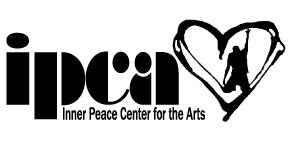 GALLERY RENTAL AGREEMENTThis Gallery Rental Agreement established between the parties:_Inner Peace Center for the Arts (Melvin Morris)_and_________________________________700 N. Roberts Ave. Suite 101ALumberton NC, 28358{address of property covered in this Agreement}The Agreement takes effect {date}_____ {month}_________________________ {year}___________The Time Period of Rental: ______________________________________Purpose for Rental: __________________________________________________________________________________________________________________________________________

_____________________________________________________________________________FURTHERMORE, the RENTER acknowledges and agrees to:Pay the non-refundable deposit of $85 to reserve rental date and time.Pay the remaining balance on or before the date of the scheduled event. Observe all fully comply with all rules and regulations of the gallery.Maintain the property in proper condition.Appropriately clean and vacate at designated time, as well as fully remove any furnishings, decorations, appliances or other items, which are not property of the gallery.Inner Peace Center for the Arts is a business located in a residential area. No smoking allowed in/around the residential area (designated smoking area is in the residential parking area). We respect the privacy of the residents and we reserve the right to cancel rental due to residential disturbance; without a refund. I, ___________________________________ have read and understand the rules of Inner Peace Center for the Arts. I, as the renter, understand that I am responsible for recovering expenses for any damaged items to include artwork displayed in the gallery. I also acknowledge that I am responsible for the actions of the visitors of my party during the duration of the rental. ________________________________________       _________Signature                                           DateFor the protection of the works of art and our visitors, the following policies currently apply when you visit Inner Peace Center for the Arts:       Do not touch works of art. Dirt, moisture, and other contaminants present on hands can stain or corrode the surfaces of artworks. Some works are more fragile than they appear, and even simple touching can cause permanent damage.       Children under the age of 12 must be accompanied by an adult.       Visitors can be asked to present all carried items for inspection upon entering the Center.       Checkboxes are free of charge and located at the entrance. Oversized bags must be checked in at those entrances. Bags will be returned at departure.       For the safety of the artwork and our visitors, nothing may be carried on your back. Any bag or other item that cannot be carried reasonably and safely in some other manner must be checked in.       We recommend that students leave their backpacks at school or on the bus to prevent entry delays.       The Center is not responsible for loss or damage to laptop computers, cameras, fur coats, and other items of substantial value. Such items cannot be left in our checkboxes but may be carried.       Children may not be carried on the shoulders of another person or in a backpack child carrier (special circumstances permitted by director).       Food and beverages are not allowed outside the food service areas. Food/ lunches may be stored in the checkrooms.Phone calls are not allowed in the galleries (texting is permitted).Photography for personal use is permitted except in special exhibitions and where specifically prohibited. 